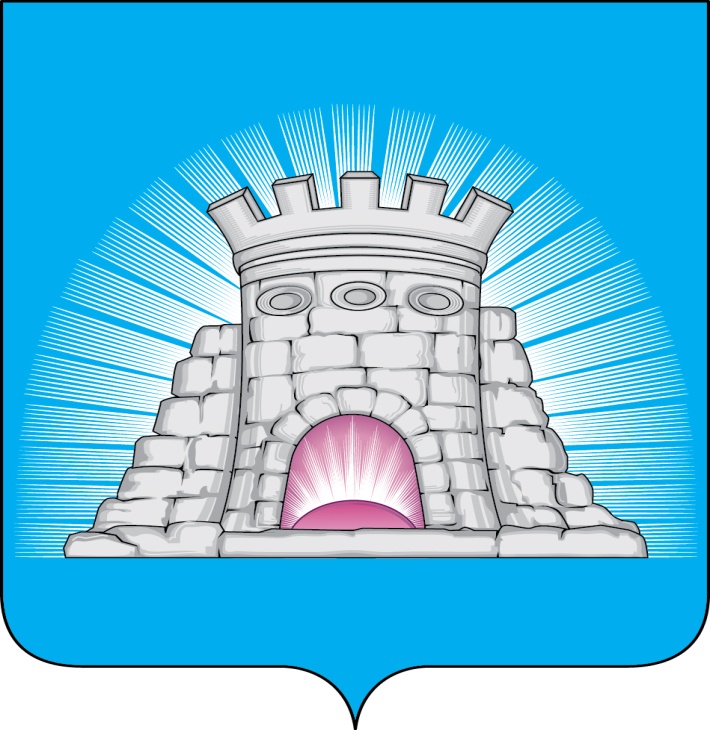 П О С Т А Н О В Л Е Н И Е                                                    02.12.2022      №     2152/12г.Зарайск                    Об утверждении  Положения о порядке предоставления                    платных услуг муниципальными учреждениями                   социальной сферы, расположенными на территории                   городского округа Зарайск Московской областиВ соответствии с Гражданским кодексом Российской Федерации, Законом Московской области от 28.12.2016 № 206/2016-ОЗ «Об организации местного самоуправления на территории Зарайского муниципального района», Федеральным законом от 06.10.2003 № 131-ФЗ «Об общих принципах организации местного самоуправления в Российской Федерации», Федеральным законом от 12.01.1996 № 7-Ф «О некоммерческих организациях», Федеральным законом от 03.11.2006 №174-ФЗ «Об автономных учреждениях», в целях упорядочения деятельности муниципальных учреждений социальной сферы, расположенных на территории городского округа Зарайск Московской области, в части оказания платных услуг, а также обеспечения единого подхода к расчёту цены за оказываемые бюджетными учреждениями, расположенными на территории городского округа Зарайск Московской области, услуги, выполняемые работы на платной основе,                               П О С Т А Н О В Л Я Ю:1. Утвердить с 01 января 2023 года Положение о порядке предоставления платных услуг муниципальными учреждениями социальной сферы, расположенными на территории городского округа Зарайск  Московской области (прилагается).2. Признать утратившим силу с 01 января 2023 года постановление администрации Зарайского муниципального района от 19.05.2017 № 688/5 «Об утверждении Положения о порядке предоставления платных услуг муниципальными учреждениями социальной сферы, расположенными на территории городского округа Зарайск».                                                                                                                      0099663. Разместить настоящее постановление на официальном сайте администрации городского округа Зарайск Московской области в информационно-телекоммуникационной сети Интернет.Глава городского округа Зарайск   В.А. ПетрущенкоВерно:                                                                                                    Начальник службы делопроизводства  Л.Б. Ивлева               02.12.2022 Разослано: в дело, Глухих И.Е., УО, Комитет по КФКС и МП, ФУ, ОЭиИ,                    МКУ ЦБ, юридический отдел, прокуратуре, СВ со СМИ. Соколова А.В.66-2-57-20